PRIHLÁŠKA DIEŤAŤA NA DENNÝ ŠPORTOVÝ KEMP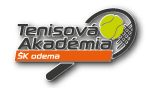 Dolu podpísaní zákonní zástupcovia / zákonný zástupca dieťaťa ako objednávateľ týmto záväzne prihlasujem/-e svoje dieťa na denný športový kemp, organizovaný OZ ŠK Odema Púchov, Nábrežie Slobody 795/2, 020 01 Púchov,  ktorý sa bude konať v priestoroch SPORT AQUA Púchov na Nábreží Slobody 1926/4, 020 01 Púchov.Meno a priezvisko prihlasovaného dieťaťa: ..............................................................................................................Adresa trvalého pobytu dieťaťa: ................................................................................................................................Dátum narodenia dieťaťa: ............................................., t.j. vek dieťaťa ku dňu podania prihlášky: ........................Zdravotná poisťovňa dieťaťa: ....................................................................................................................................Alergie na potraviny, slnenie a pod. ............................................................................................................................Dieťa užíva – neužíva lieky aké? ..................................................................................................................................Mená a priezviská zákonných zástupcov dieťaťa: ..........................................................................................................................................................................................................................................................................................Kontakt na zákonných zástupcov dieťaťa (tel., mail): ............................................................................................._____________________________________________________________________________________• Termín denného športového kempu:.....................................................	* Prosím zaškrtnite príslušný termín, na ktorý chcete dieťa prihlásiť.• Miesto konania denného športového tábora: 	SPORT AQUA, Nábrežie Slobody 1926/4, 020 01 Púchov• Výška príspevku za účasť na dennom športovom tábore:			         Suma 19,90€/deňZákonní zástupcovia/ zákonný zástupca svojím podpisom na tejto prihláške potvrdzujú/-e, že hore uvedené údaje sú úplné a pravdivé a že súhlasia/-í s termínom, miestom konania denného športového kempu  a výškou príspevku za denný športový kemp.Vyhlásenie rodičov: Vyhlasujem, že moje dieťa neprejavuje príznaky akútneho ochorenia a že regionálny úrad verejného zdravotníctva a ani lekár dieťaťu nenariadil karanténne opatrenie  / karanténu, zvýšený zdravotný dozor, alebo zdravotný dohľad./ Nie je mi známe, že by dieťa, jeho rodičia, alebo iné osoby, ktoré s nim žijú spoločne v domácnosti prišli v priebehu ostatného mesiaca do styku s osobami, ktoré ochoreli na prenosné ochorenie / napr. hnačka, angína, vírusový zápal pečene, zápal mozgových blán, horúčkové ochorenie s vyrážkami./Som si vedomí právnych následkov v prípade priestupku podľa §56 zákona č.355/2007 Z.z.o ochrane, podpore a rozvoji verejného zdravia a o zmene a doplnení niektorých zákonov. Dieťa nemá žiadne parazity vo vlasoch.Súhlasím, že uvedené osobné údaje môžu byť použité len  pre potreby OZ ŠK Odema Púchov. V Púchove dňa ............................................                                      ..............................................................                                                                                                                                                                                                                     Podpisy rodičov, zákonných zástupcovInformovaný súhlas zákonných zástupcov dieťaťapodľa § 2 písm. y) a § 30 ods. 7 zákona č. 245/2008 Z. z. o výchove a vzdelávaní (školský zákon) a o zmene a doplnení niektorých zákonov v znení neskorších predpisov v spojení s § 7 vyhlášky Ministerstva školstva Slovenskej republiky č. 224/2011.:OZ ŠK Odema Púchov organizuje v časeJúl, August 2020Prosím vypíšte príslušný termín, na ktorý chcete dieťa prihlásiť........................................................Týmto udeľujem/-e v prospech OZ ŠK Odema vyslovený súhlas k tomu, aby sa moje/ naše dieťa zúčastňovalo všetkých aktivít organizovaných zo strany OZ ŠK Odema v Púchove podľa plánu a programu denného športového tábora. Súhlasím s fotografovaním a zverejnením fotodokumentácie z denného športového tábora na propagačné účely OZ ŠK Odema a SPORT AQUA Púchov.Bol/a som oboznámený/á o skutočnostiach:a) Vedenie OZ ŠK Odema zabezpečí dozor animátormi a trénermi.b) Účastník  denného športového kempu bude oboznámený/á s programom a poučený/á o správaní a dodržiavaní pravidiel bezpečnosti a ochrany zdravia počas denného športového kempu.c) Účastník denného športového kempu bude dôsledne dodržiavať a rešpektovať organizačné pokyny animátorov a trénerov.  V prípade nerešpektovania dohodnutých pravidiel budú vyvodené výchovné opatrenia.d)  Materiálne škody spôsobené nevhodným správaním môjho dieťaťa finančne nahradím.Súhlasím, aby moje dieťa po skončení denného športového kempu išlo domov :osobne ho prevezmempríde starý rodič ..........................................................kontakt: .................................... c)  iný   osoba ....................................................................kontakt: ...................................V Púchove .....................                                                 ...........................................................                                                               (podpis rodiča, zákonného zástupcu)   